Государственные служащие Югнедра посетили Народный военно - исторический музей  Великой Отечественной войны «Самбекские высоты».

80 лет назад, 30 августа 1943 года, территория Ростовской области была окончательно освобождена от немецко-фашисткой оккупации. В знак памяти этого знаменательного и героического события государственные служащие Департамента по недропользованию по Южному федеральному округу посетили Народный военно-исторический комплекс Великой Отечественной войны «Самбекские высоты».
В рамках данного мероприятия состоялось возложение цветов к Вечному огню монумента Славы, состоялась ознакомление с экспозицией «Дон в Великой Отечественной войне 1941-1945г.г.» и интерактивной площадкой «Прорыв» на которой расположены фортификационные сооружения и образцами вооружения воюющих сторон.

На «Аллее Памяти» нашли своё упокоение солдаты Красной армии, которые отдали свои жизни ради нашего светлого будущего. Они пример для нынешнего и будущих поколений. Наша задача - сохранять память о тех, кто отстоял нашу Родину и передавать эту память следующим поколениям.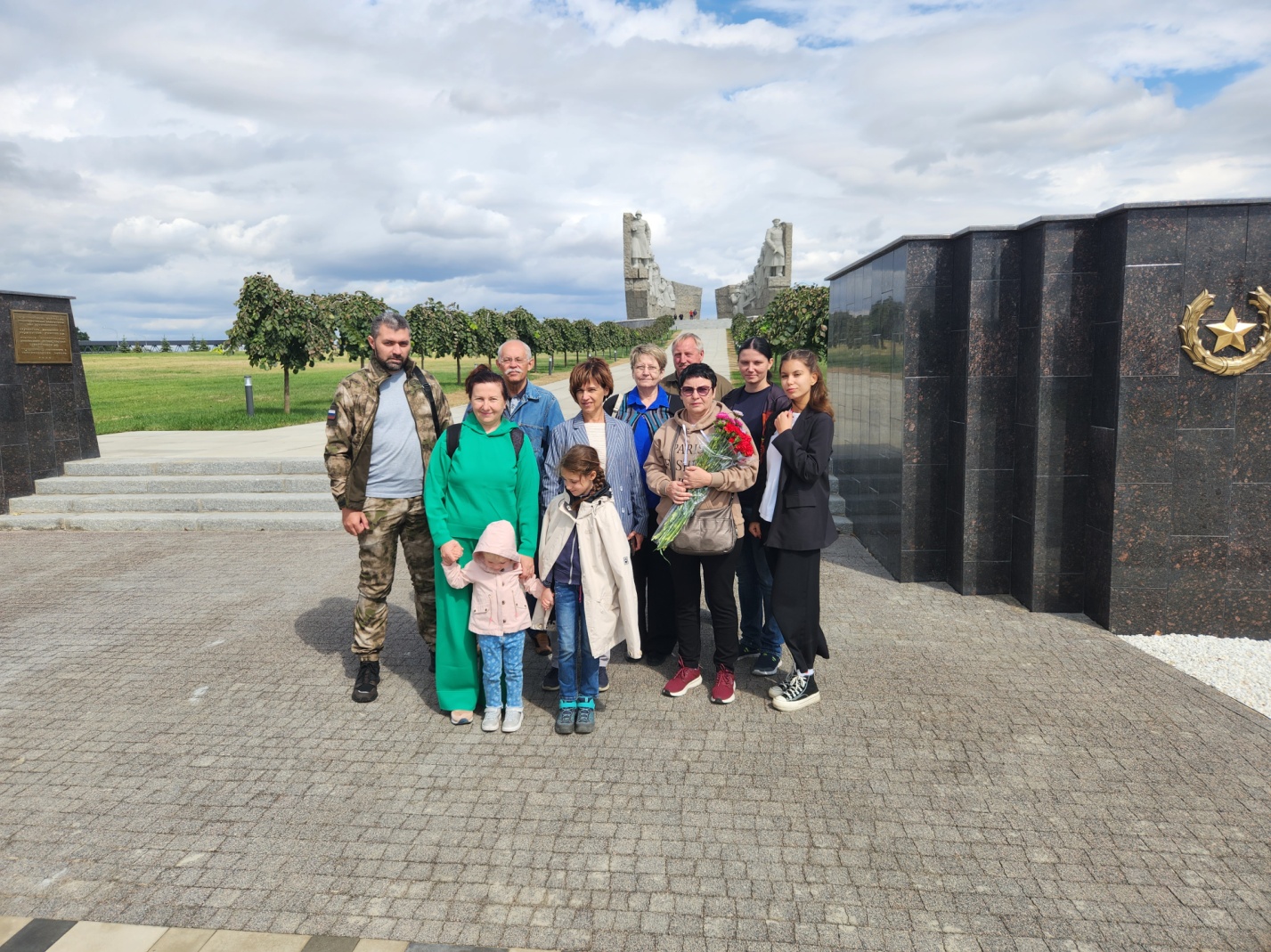 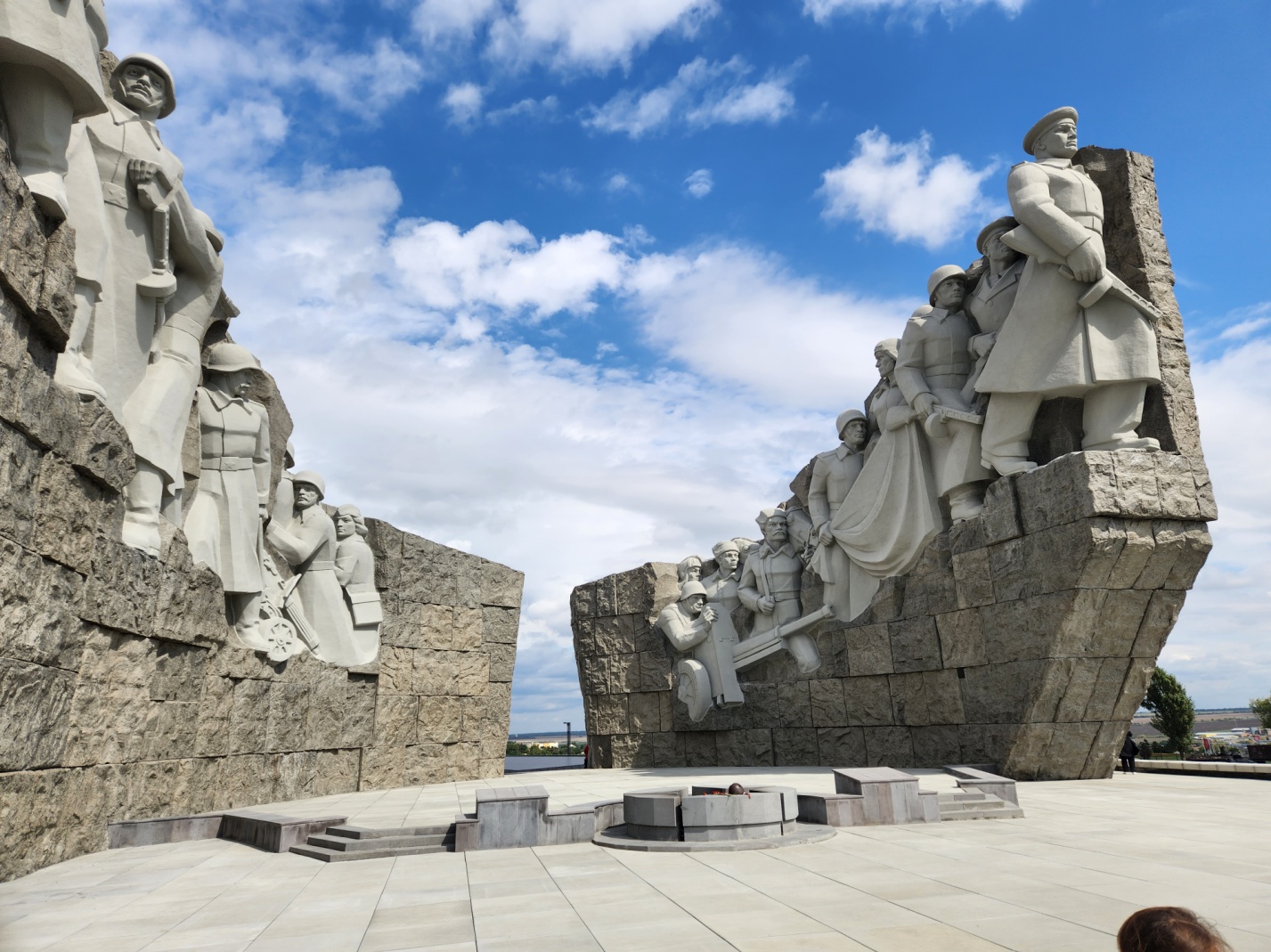 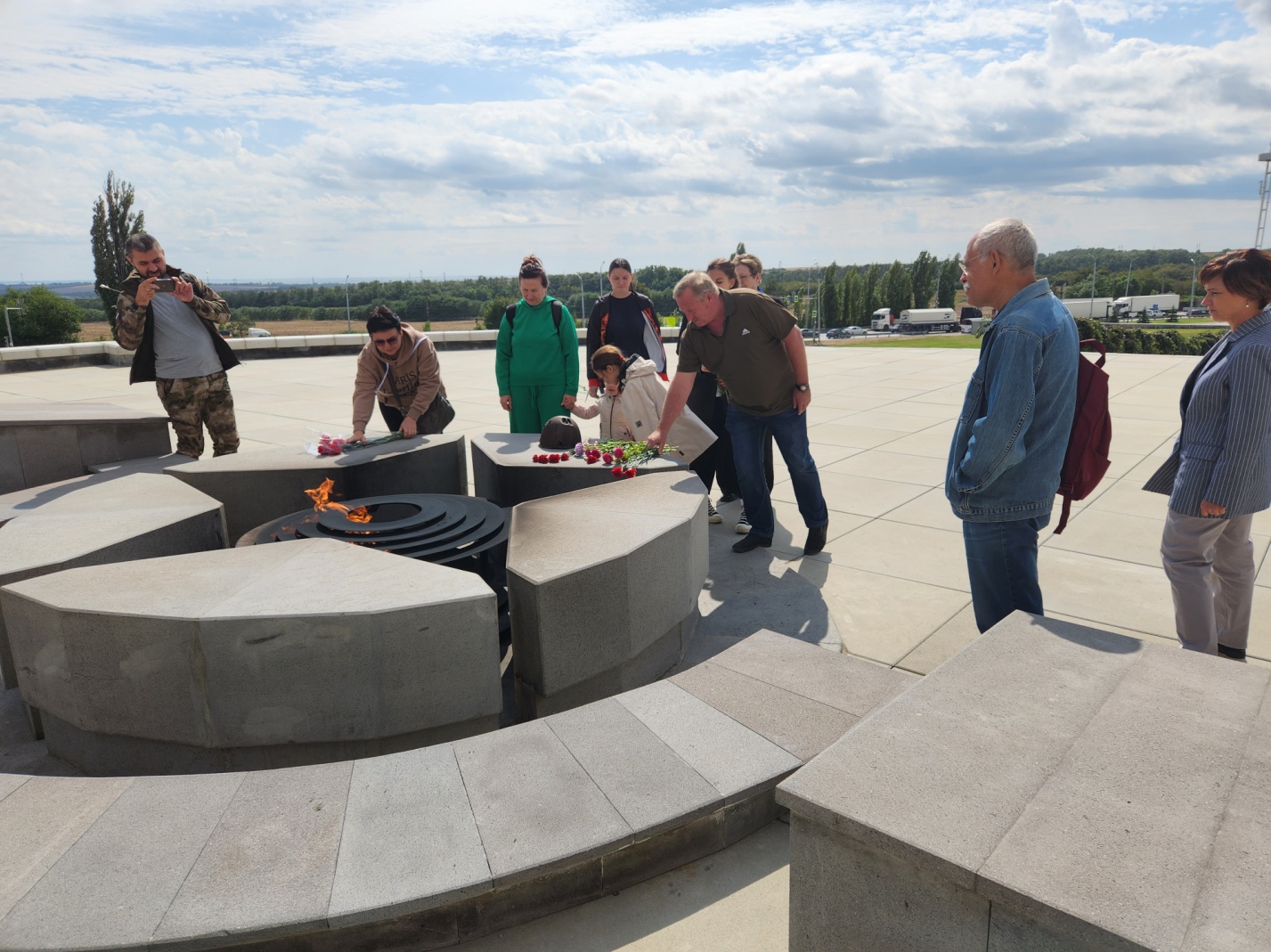 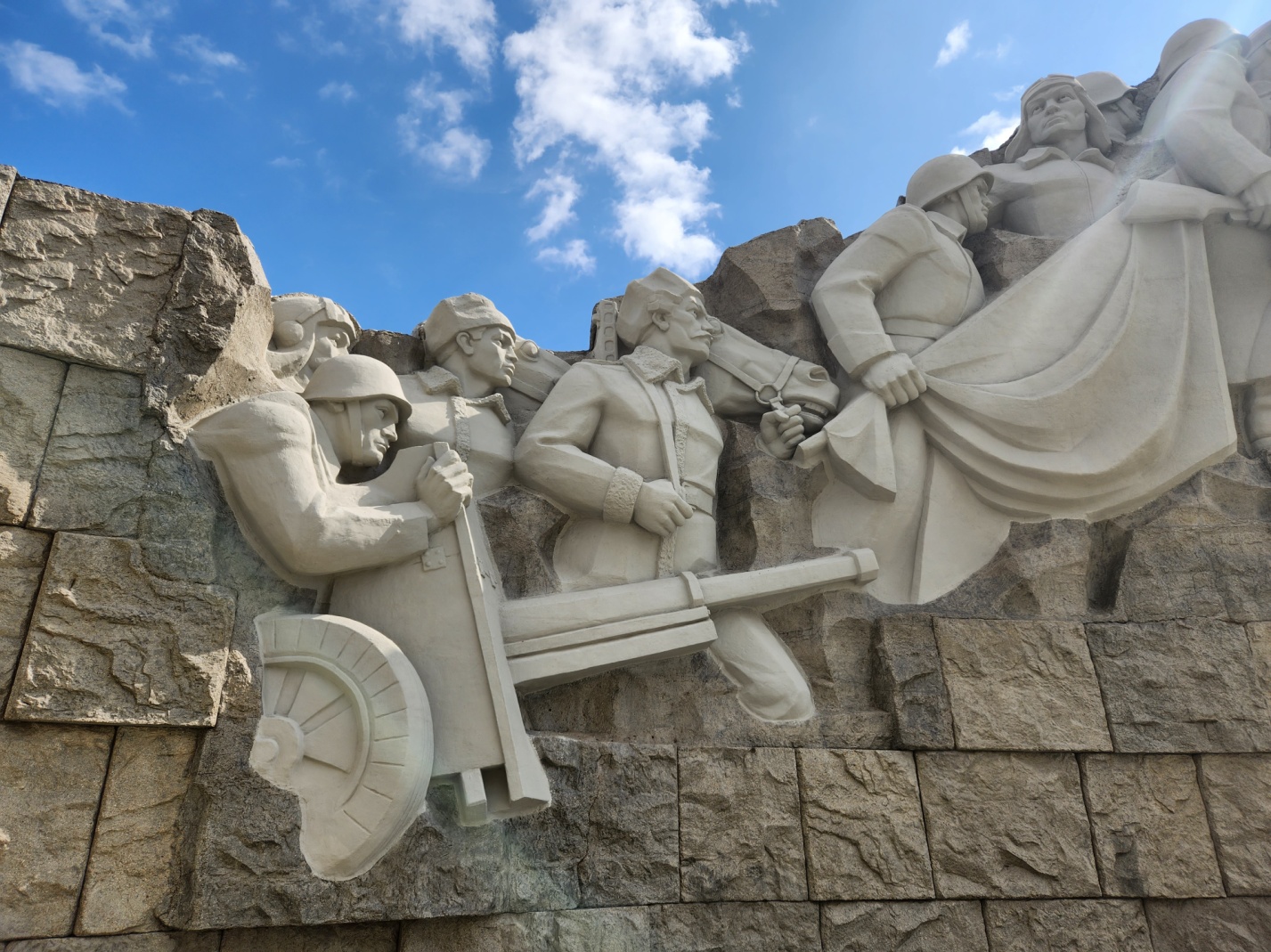 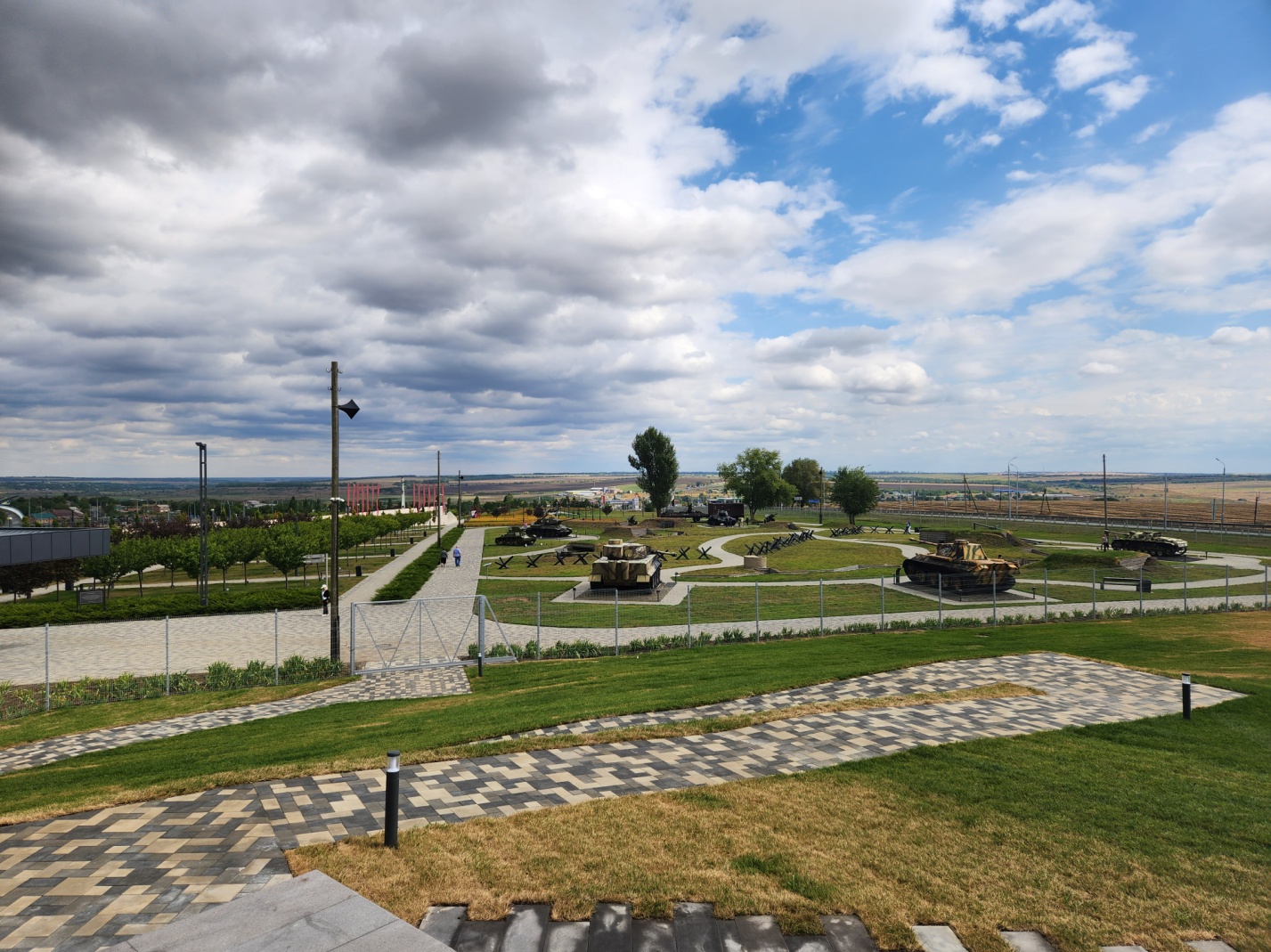 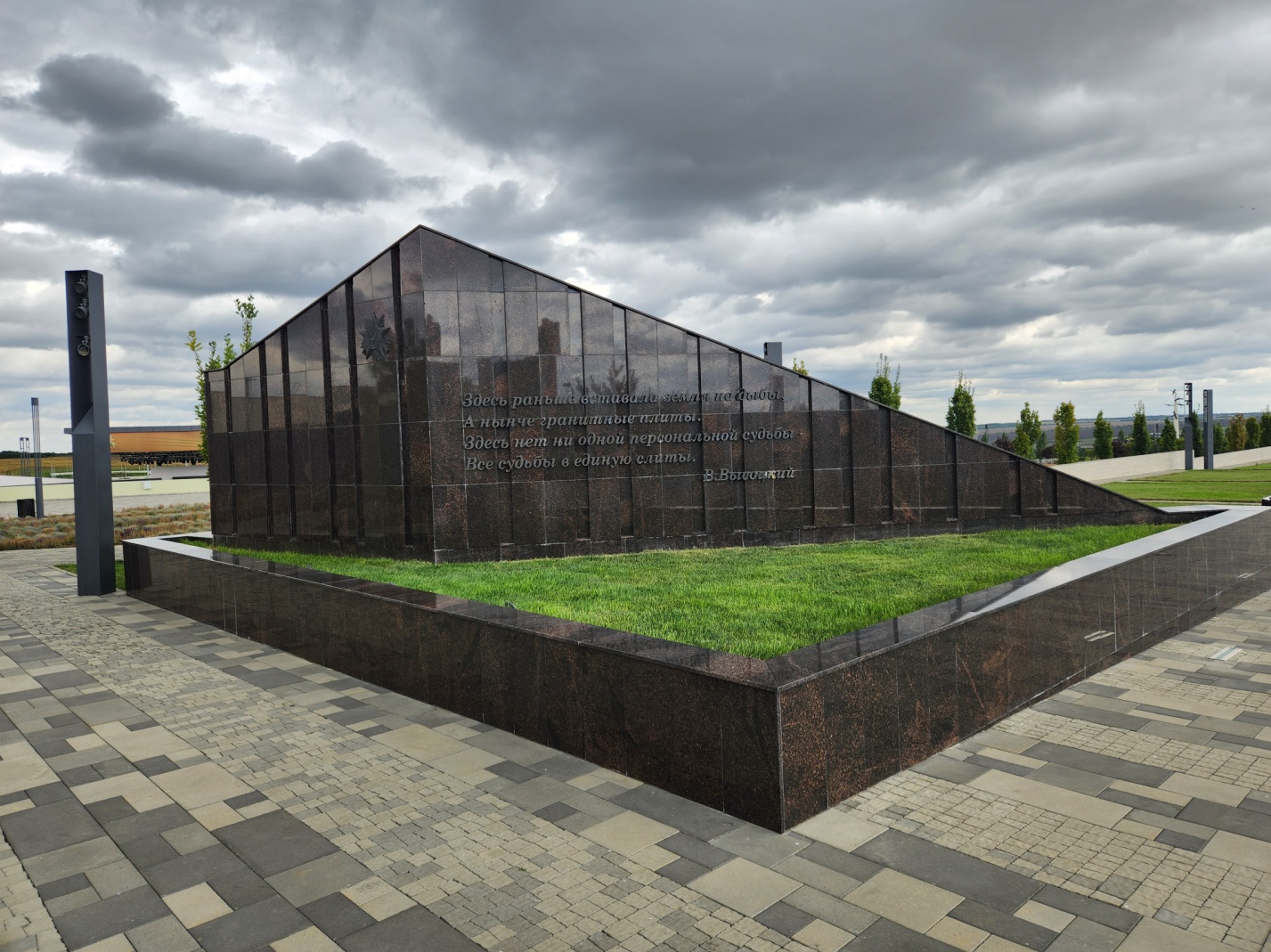 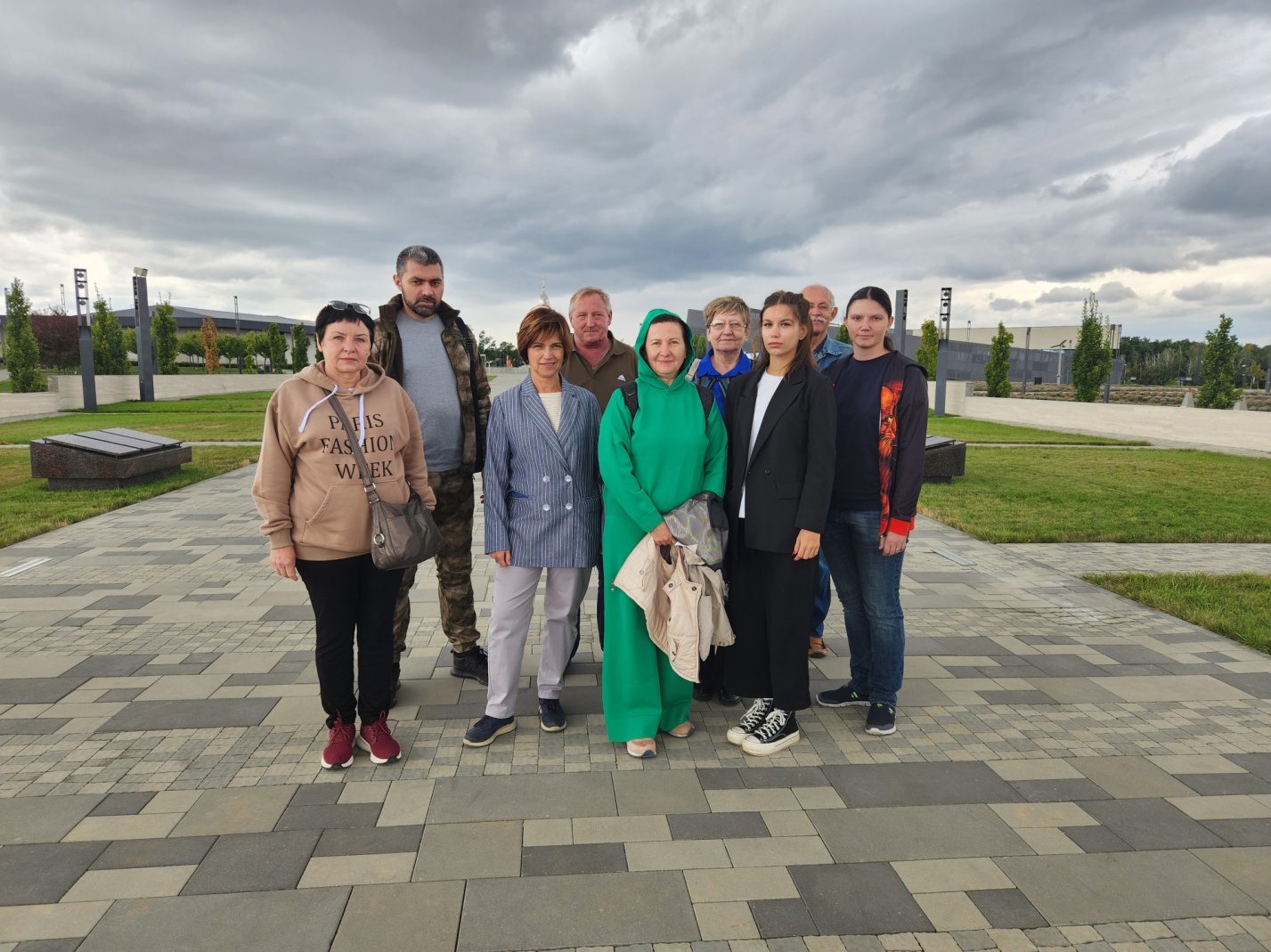 